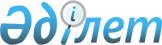 "2010-2012 жылдарға арналған қалалық бюджет туралы" қалалық мәслихаттың 2009 жылғы 22 желтоқсандағы XVII сессиясының N 516/17 шешіміне өзгерістер енгізу туралы
					
			Күшін жойған
			
			
		
					Қарағанды облысы Шахтинск қалалық мәслихатының IV шақырылған XXV сессиясының 2010 жылғы 3 қарашадағы N 611/25 шешімі. Қарағанды облысы Шахтинск қаласының Әділет басқармасында 2010 жылғы 17 қарашада N 8-8-85
тіркелді. Мерзімінің өтуіне байланысты өз қызметін тоқтатқан (Қарағанды облысы Шахтинск қалалық мәслихат аппаратының 2012 жылғы 26 қаңтардағы N 2-13/19 хатымен)      Ескерту. Мерзімінің өтуіне байланысты өз қызметін тоқтатқан (Қарағанды облысы Шахтинск қалалық мәслихат аппаратының 2012.01.26 N 2-13/19 хатымен).

      Қазақстан Республикасының 2008 жылғы 4 желтоқсандағы Бюджеттік кодексіне, Қазақстан Республикасының 2001 жылғы 23 қаңтардағы "Қазақстан Республикасындағы жергілікті мемлекеттік басқару және өзін-өзі басқару туралы" Заңына сәйкес қалалық мәслихат ШЕШІМ ЕТТІ:



      1. Шахтинск қалалық мәслихатының 2009 жылғы 22 желтоқсандағы XVII сессиясының "2010-2012 жылдарға арналған қалалық бюджет туралы" N 516/17 шешіміне (нормативтік құқықтық актілерді мемлекеттік тіркеу Тізімінде тіркелген нөмірі 8-8-74, 2010 жылғы 12 ақпандағы N 6 (1011) "Шахтинский вестник" газетінде жарияланған), Шахтинск қалалық мәслихатының 2010 жылғы 16 сәуірдегі XX сессиясының "2010-2012 жылдарға арналған қалалық бюджет туралы" Шахтинск қалалық мәслихаттың 2009 жылғы 22 желтоқсандағы XVII сессиясының N 516/17 шешіміне өзгерістер мен толықтырулар енгізу туралы" N 568/20 шешіміне (нормативтік құқықтық актілерді мемлекеттік тіркеу Тізімінде тіркелген нөмірі 8-8-79, 2010 жылғы 30 сәуірдегі N 17 (1022) "Шахтинский вестник" газетінде жарияланған), Шахтинск қалалық мәслихаттың 2010 жылғы 11 тамыздағы XXII сессиясының "2010-2012 жылдарға арналған қалалық бюджет туралы" Шахтинск қалалық мәслихаттың 2009 жылғы 22 желтоқсандағы XVII сессиясының N 516/17 шешіміне өзгерістер енгізу туралы" N 586/22 шешіміне (нормативтік құқықтық актілерді мемлекеттік тіркеу Тізімінде тіркелген нөмірі 8-8-83, 2010 жылғы 3 қыркүйектегі N 35 (1040) "Шахтинский вестник" газетінде жарияланған), Шахтинск қалалық мәслихатының 2010 жылғы 15 қыркүйектегі XXIII сессиясының "Шахтинск қалалық мәслихатының 2009 жылғы 22 желтоқсандағы XVII сессиясының "2010-2012 жылдарға арналған қалалық бюджет туралы" N 516/17 шешіміне өзгерістер енгізу туралы" N 593/23 шешімімен (нормативтік құқықтық актілерді мемлекеттік тіркеу Тізімінде нөмірі 8-8-84, 2010 жылғы 8 қазандағы N 40 (1045) "Шахтинский вестник" газетінде жарияланған шешіміне) келесі өзгерістер енгізілсін:



      1) 1 тармақтағы:

      1) тармақшада:

      "3 586 565" сандары "3 569 438" деген сандарға ауыстырылсын;

      "803 869" сандары "804 407" деген сандарға ауыстырылсын;

      "7 224" сандары "7711" деген сандарға ауыстырылсын;

      "22 110" сандары "21 085" деген сандарға ауыстырылсын;

      "2 753 362" сандары "2 736 235" деген сандарға ауыстырылсын;

      2) тармақшада:

      "3 615 566" сандары "3 598 439" сандарына ауыстырылсын.



      2) 11 тармақтағы:

      "8 419" сандары "17" деген сандарға ауыстырылсын.



      2. Көрсетілген шешімнің 1, 4, 5, 6, 7, 8 қосымшалары осы шешімнің 1, 2, 3, 4, 5, 6 қосымшаларына сәйкес жаңа редакцияда мазмұндалсын.



      3. Осы шешім 2010 жылдың 1 қаңтарынан бастап қолданысқа енеді.      Сессия төрағасы                            А. Степанович      Қалалық мәслихаттың

      хатшысы                                    А. Сатова

Қалалық мәслихаттың

2010 жылғы 3 қарашадағы

XХV кезектен тыс сессиясының

N 611/25 шешіміне

1 қосымшаҚалалық мәслихаттың

2009 жылғы 22 желтоқсандағы

XVII сессиясының

N 516/17 шешіміне

1 қосымша 

2010 жылға арналған қалалық бюджет

Қалалық мәслихаттың

2010 жылғы 3 қарашадағы

XХV кезектен тыс сессиясының

N 611/25 шешіміне

2 қосымшаҚалалық мәслихаттың

2009 жылғы 22 желтоқсандағы

XVII сессиясының

N 567/17 шешіміне

4 қосымша 

2010 жылға арналған облыстық бюджеттен берілетін нысаналы трансферттер

Қалалық мәслихаттың

2010 жылғы 3 қарашадағы

XХV кезектен тыс сессиясының

N 611/25 шешіміне

3 қосымшаҚалалық мәслихаттың

2009 жылғы 22 желтоқсандағы

XVII сессиясының

N 516/17 шешіміне

5 қосымша 

2010 жылға арналған бюджеттік бағдарламалар әкімшілеріне нысаналы трансферттер

Қалалық мәслихаттың

2010 жылғы 3 қарашадағы

кезектен тыс XXV сессиясының

N 611/25 шешіміне

4 қосымшаҚалалық мәслихаттың

2009 жылғы 22 желтоқсандағы

XVII сессиясының

N 516/17 шешіміне

6 қосымша 

2010 жылға арналған Шахан кентінде іске асырылатын бюджеттік бағдарламалар бойынша шығындар

Қалалық мәслихаттың

2010 жылғы 3 қарашадағы

XХV кезектен тыс сессиясының

N 611/25 шешіміне

5 қосымшаҚалалық мәслихаттың

2009 жылғы 22 желтоқсандағы

XVII сессиясының

N 516/17 шешіміне

7 қосымша 

2010 жылға арналған Долинка кентінде іске асырылатын бюджеттік бағдарламалар бойынша шығындар

Қалалық мәслихаттың

2010 жылғы 3 қарашадағы

XХV кезектен тыс сессиясының

N 611/25 шешіміне

6 қосымшаҚалалық мәслихаттың

2009 жылғы 22 желтоқсандағы

XVII сессиясының

N 516/17 шешіміне

8 қосымша 

2010 жылға арналған Новодолинский кентінде іске асырылатын бюджеттік бағдарламалар бойынша шығындар
					© 2012. Қазақстан Республикасы Әділет министрлігінің «Қазақстан Республикасының Заңнама және құқықтық ақпарат институты» ШЖҚ РМК
				СанатыСанатыСанатыСанатыСомасы (мың теңге)СыныбыСыныбыСыныбыСомасы (мың теңге)Iшкi сыныбыIшкi сыныбыСомасы (мың теңге)АтауыСомасы (мың теңге)12345I. КІРІСТЕР35694381Салықтық түсімдер80440701Табыс салығы380782Жеке табыс салығы3807803Әлеуметтiк салық16411Әлеуметтік салық164104Меншiкке салынатын салықтар7122081Мүлiкке салынатын салықтар3234853Жер салығы3358034Көлiк құралдарына салынатын салық5292005Тауарларға, жұмыстарға және қызметтерге салынатын iшкi салықтар441452Акциздер34013Табиғи және басқа ресурстарды пайдаланғаны үшiн түсетiн түсiмдер299344Кәсiпкерлiк және кәсiби қызметтi жүргiзгенi үшiн алынатын алымдар95105Ойын бизнесіне салық130008Заңдық мәнді іс-әрекеттерді жасағаны және (немесе) оған уәкілеттігі бар мемлекеттік органдар немесе лауазымды адамдар құжаттар бергені үшін алынатын міндетті төлемдер83351Мемлекеттік баж83352Салықтық емес түсiмдер771101Мемлекеттік меншіктен түсетін кірістер47771Мемлекеттiк кәсiпорындардың таза кiрiсi бөлiгiнiң түсiмдерi2105Мемлекет меншігіндегі мүлікті жалға беруден түсетін кірістер456702Мемлекеттік бюджеттен қаржыландырылатын мемлекеттік мекемелердің тауарларды (жұмыстарды, қызметтерді) өткізуінен түсетін түсімдер401Мемлекеттік бюджеттен қаржыландырылатын мемлекеттік мекемелердің тауарларды (жұмыстарды, қызметтерді) өткізуінен түсетін түсімдер4006Басқа да салықтық емес түсiмдер28941Басқа да салықтық емес түсiмдер28943Негізгі капиталды сатудан түсетін түсімдер2108503Жердi және материалдық емес активтердi сату210851Жерді сату200112Материалдық емес активтердi сату10744Трансферттердің түсімдері273623502Мемлекеттiк басқарудың жоғары тұрған органдарынан түсетiн трансферттер27362352Облыстық бюджеттен түсетiн трансферттер2736235Функционалдық топФункционалдық топФункционалдық топФункционалдық топФункционалдық топФункционалдық топСомасы (мың теңге)Кіші функцияКіші функцияКіші функцияКіші функцияКіші функцияСомасы (мың теңге)Бюджеттік бағдарламалардың әкiмшiсiБюджеттік бағдарламалардың әкiмшiсiБюджеттік бағдарламалардың әкiмшiсiБюджеттік бағдарламалардың әкiмшiсiСомасы (мың теңге)БағдарламаБағдарламаБағдарламаСомасы (мың теңге)Кіші бағдарламаКіші бағдарламаСомасы (мың теңге)АтауыСомасы (мың теңге)II. ШЫҒЫСТАР359843901Жалпы сипаттағы мемлекеттiк қызметтер1447371Мемлекеттiк басқарудың жалпы функцияларын орындайтын өкiлдi, атқарушы және басқа органдар104550112Аудан (облыстық маңызы бар қала) мәслихатының аппараты19156001Аудан (облыстық маңызы бар қала) мәслихатының қызметін қамтамасыз ету жөніндегі қызметтер18319004Мемлекеттік органдарды материалдық-техникалық жарақтандыру837122Аудан (облыстық маңызы бар қала) әкімінің аппараты44860001Аудан (облыстық маңызы бар қала) әкімінің қызметін қамтамасыз ету жөніндегі қызметтер44214002Ақпараттық жүйелер құру234004Мемлекеттік органдарды материалдық-техникалық жарақтандыру412123Қаладағы аудан, аудандық маңызы бар қала, кент, ауыл (село), ауылдық (селолық) округ әкімінің аппараты40534001Қаладағы аудан, аудандық маңызы бар қаланың, кент, ауыл (село), ауылдық (селолық) округ әкімінің қызметін қамтамасыз ету жөніндегі қызметтер40157023Мемлекеттік органдарды материалдық-техникалық жарақтандыру3772Қаржылық қызмет24779452Ауданның (облыстық маңызы бар қаланың) қаржы бөлімі24779001Аудандық бюджеттi орындау және коммуналдық меншiктi (облыстық маңызы бар қала) саласындағы мемлекеттiк саясатты iске асыру жөнiндегi қызметтер12753002Ақпараттық жүйелер құру500003Салық салу мақсатында мүлікті бағалауды жүргізу736011Коммуналдық меншікке түскен мүлікті есепке алу, сақтау, бағалау және сату10264019Мемлекеттік органдарды материалдық-техникалық жарақтандыру5265Жоспарлау және статистикалық қызмет15408453Ауданның (облыстық маңызы бар қаланың) экономика және бюджеттік жоспарлау бөлімі15408001Экономикалық саясатты, мемлекеттік жоспарлау жүйесін қалыптастыру және дамыту және ауданды (облыстық маңызы бар қаланы) басқару саласындағы мемлекеттік саясатты іске асыру жөніндегі қызметтер14970005Мемлекеттік органдарды материалдық-техникалық жарақтандыру43802Қорғаныс86071Әскери мұқтаждар8507122Аудан (облыстық маңызы бар қала) әкімінің аппараты8507005Жалпыға бірдей әскери міндетті атқару шеңберіндегі іс-шаралар85072Төтенше жағдайлар жөніндегі жұмыстарды ұйымдастыру100122Аудан (облыстық маңызы бар қала) әкімінің аппараты100007Аудандық (қалалық) ауқымдағы дала өрттерінің, сондай-ақ мемлекеттік өртке қарсы қызмет органдары құрылмаған елді мекендерде өрттердің алдын алу және оларды сөндіру жөніндегі іс-шаралар10003Қоғамдық тәртіп, қауіпсіздік, құқықтық, сот, қылмыстық-атқару қызметі121821Құқық қорғау қызметi12182458Ауданның (облыстық маңызы бар қаланың) тұрғын үй-коммуналдық шаруашылығы, жолаушылар көлігі және автомобиль жолдары бөлімі12182021Елді мекендерде жол жүрісі қауіпсіздігін қамтамасыз ету1218204Бiлiм беру12990651Мектепке дейiнгi тәрбие және оқыту198037471Ауданның (облыстық маңызы бар қаланың) білім, дене шынықтыру және спорт бөлімі198037003Мектепке дейінгі тәрбие ұйымдарының қызметін қамтамасыз ету1980372Бастауыш, негізгі орта және жалпы орта білім беру881184471Ауданның (облыстық маңызы бар қаланың) білім, дене шынықтыру және спорт бөлімі881184004Жалпы білім беру802572005Балалар мен жеткiншектерге қосымша бiлiм беру786124Техникалық және кәсіптік, орта білімнен кейінгі білім беру15757471Ауданның (облыстық маңызы бар қаланың) білім, дене шынықтыру және спорт бөлімі15757007Кәсіптік оқытуды ұйымдастыру157579Бiлiм беру саласындағы өзге де қызметтер204087471Ауданның (облыстық маңызы бар қаланың) білім, дене шынықтыру және спорт бөлімі204087009Ауданның (облыстық маңызы бар қаланың) мемлекеттiк бiлiм беру мекемелер үшiн оқулықтар мен оқу-әдістемелік кешендерді сатып алу және жеткізу19969010Аудандық (қалалық) ауқымдағы мектеп олимпиадаларын және мектептен тыс іс-шараларды өткiзу391016Өңірлік жұмыспен қамту және кадрларды қайта даярлау стратегиясын іске асыру шеңберінде білім беру объектілерін күрделі, ағымды жөндеу18372706Әлеуметтiк көмек және әлеуметтiк қамсыздандыру1548292Әлеуметтiк көмек130401451Ауданның (облыстық маңызы бар қаланың) жұмыспен қамту және әлеуметтік бағдарламалар бөлімі116875002Еңбекпен қамту бағдарламасы17454005Мемлекеттік атаулы әлеуметтік көмек4172006Тұрғын үй көмегі4016007Жергілікті өкілетті органдардың шешімі бойынша мұқтаж азаматтардың жекелеген топтарына әлеуметтік көмек29000010Үйден тәрбиеленіп оқытылатын мүгедек балаларды материалдық қамтамасыз ету705014Мұқтаж азаматтарға үйде әлеуметтiк көмек көрсету2711201618 жасқа дейінгі балаларға мемлекеттік жәрдемақылар2328017Мүгедектерді оңалту жеке бағдарламасына сәйкес, мұқтаж мүгедектерді міндетті гигиеналық құралдармен қамтамасыз етуге, және ымдау тілі мамандарының, жеке көмекшілердің қызмет көрсету16841019Ұлы Отан соғысындағы Жеңiстiң 65 жылдығына орай Ұлы Отан соғысының қатысушылары мен мүгедектерiне Тәуелсiз Мемлекеттер Достастығы елдерi бойынша, Қазақстан Республикасының аумағы бойынша жол жүруін, сондай-ақ оларға және олармен бiрге жүретiн адамдарға Мәскеу, Астана қалаларында мерекелiк iс-шараларға қатысуы үшiн тамақтануына, тұруына, жол жүруiне арналған шығыстарын төлеудi қамтамасыз ету160020Ұлы Отан соғысындағы Жеңiстiң 65 жылдығына орай Ұлы Отан соғысының қатысушылары мен мүгедектерiне, сондай-ақ оларға теңестiрiлген, оның iшiнде майдандағы армия құрамына кiрмеген, 1941 жылғы 22 маусымнан бастап 1945 жылғы 3 қыркүйек аралығындағы кезеңде әскери бөлiмшелерде, мекемелерде, әскери-оқу орындарында әскери қызметтен өткен, запасқа босатылған (отставка), "1941-1945 жж. Ұлы Отан соғысында Германияны жеңгенi үшiн" медалiмен немесе "Жапонияны жеңгенi үшiн" медалiмен марапатталған әскери қызметшiлерге, Ұлы Отан соғысы жылдарында тылда кемiнде алты ай жұмыс iстеген (қызметте болған) адамдарға бiржолғы материалдық көмек төлеу15087471Ауданның (облыстық маңызы бар қаланың) білім, дене шынықтыру және спорт бөлімі13526012Жергілікті өкілді органдардың шешімі бойынша білім беру ұйымдарының күндізгі оқу нысанында мен тәрбиеленушілерді қоғамдық көлікте (таксиден басқа) жеңілдікпен жол жүру түрінде әлеуметтік қолдау135269Әлеуметтiк көмек және әлеуметтiк қамтамасыз ету салаларындағы өзге де қызметтер24428451Ауданның (облыстық маңызы бар қаланың) жұмыспен қамту және әлеуметтік бағдарламалар бөлімі24428001Жергiлiктi деңгейде халық үшiн әлеуметтiк бағдарламаларды жұмыспен қамтуды қамтамасыз етудi iске асыру саласындағы мемлекеттiк саясатты iске асыру жөнiндегi қызметтер23128011Жәрдемақыларды және басқа да әлеуметтік төлемдерді есептеу, төлеу мен жеткізу бойынша қызметтерге ақы төлеу358022Мемлекеттік органдарды материалдық-техникалық жарақтандыру94207Тұрғын үй-коммуналдық шаруашылық14579051Тұрғын үй шаруашылығы103199458Ауданның (облыстық маңызы бар қаланың) тұрғын үй-коммуналдық шаруашылығы, жолаушылар көлігі және автомобиль жолдары бөлімі4731003Мемлекеттік тұрғын үй қорының сақталуын ұйымдастыру4731472Ауданның (облыстық маңызы бар қаланың) құрылыс, сәулет және қала құрылысы бөлімі98468003Мемлекеттік коммуналдық тұрғын үй қорының үй құрылысы және (немесе) сатып алу92942004Инженерлiк коммуникациялық инфрақұрылымды дамыту және жайластыру55262Коммуналдық шаруашылық1243715458Ауданның (облыстық маңызы бар қаланың) тұрғын үй-коммуналдық шаруашылығы, жолаушылар көлігі және автомобиль жолдары бөлімі1158580011Шағын қалаларды жылумен жабдықтауды үздіксіз қамтамасыз ету1097636012Сумен жабдықтау және су бөлу жүйесінің қызмет етуі9100030Өңірлік жұмыспен қамту және кадрларды қайта даярлау стратегиясын іске асыру шеңберінде инженерлік коммуникациялық инфрақұрылымды жөндеу және елді-мекендерді көркейту51844472Ауданның (облыстық маңызы бар қаланың) құрылыс, сәулет және қала құрылысы бөлімі85135005Коммуналдық шаруашылығын дамыту851353Елді-мекендерді көркейту110991123Қаладағы аудан, аудандық маңызы бар қала, кент, ауыл (село), ауылдық (селолық) округ әкімінің аппараты20324008Елді мекендерде көшелерді жарықтандыру14157009Елді мекендердің санитариясын қамтамасыз ету355011Елді мекендерді абаттандыру мен көгалдандыру5812458Ауданның (облыстық маңызы бар қаланың) тұрғын үй-коммуналдық шаруашылығы, жолаушылар көлігі және автомобиль жолдары бөлімі90667015Елдi мекендердегі көшелердi жарықтандыру12696016Елдi мекендердiң санитариясын қамтамасыз ету13010017Жерлеу орындарын күтiп-ұстау және туысы жоқтарды жерлеу950018Елдi мекендердi абаттандыру және көгалдандыру6401108Мәдениет, спорт, туризм және ақпараттық кеңістiк1765741Мәдениет саласындағы қызмет72195455Ауданның (облыстық маңызы бар қаланың) мәдениет және тілдерді дамыту бөлімі72195003Мәдени-демалыс жұмысын қолдау721952Спорт1636471Ауданның (облыстық маңызы бар қаланың) білім, дене шынықтыру және спорт бөлімі1636014Аудандық (облыстық маңызы бар қалалық) деңгейде спорттық жарыстар өткiзу16363Ақпараттық кеңiстiк58591455Ауданның (облыстық маңызы бар қаланың) мәдениет және тілдерді дамыту бөлімі49381006Аудандық (қалалық) кiтапханалардың жұмыс iстеуi46247007Мемлекеттік тілді және Қазақстан халықтарының басқа да тілді дамыту3134456Ауданның (облыстық маңызы бар қаланың) ішкі саясат бөлімі9210002Газеттер мен журналдар арқылы мемлекеттік ақпараттық саясат жүргізу жөніндегі қызметтер8610005Телерадио хабарларын тарату арқылы мемлекеттік ақпараттық саясатты жүргізу жөніндегі қызметтер6009Мәдениет, спорт, туризм және ақпараттық кеңiстiктi ұйымдастыру жөніндегі өзге де қызметтер44152455Ауданның (облыстық маңызы бар қаланың) мәдениет және тілдерді дамыту бөлімі27789001Жергілікті деңгейде тілдерді және мәдениетті дамыту саласындағы мемлекеттік саясатты іске асыру жөніндегі қызметтер6080004Өңірлік жұмыспен қамту және кадрларды қайта даярлау стратегиясын іске асыру шеңберінде мәдениет объектілерін күрделі, ағымды жөндеу21530011Мемлекеттік органдарды материалдық-техникалық жарақтандыру179456Ауданның (облыстық маңызы бар қаланың) ішкі саясат бөлімі16363001Жергілікті деңгейде аппарат, мемлекеттілікті нығайту және азаматтардың әлеуметтік сенімділігін қалыптастыру саласында мемлекеттік саясатты іске асыру жөніндегі қызметтер10381003Жастар саясаты саласындағы өңірлік бағдарламаларды iске асыру5557004Ақпараттық жүйелер құру185007Мемлекеттiк органдарды материалдық-техникалық жарақтандыру24010Ауыл, су, орман, балық шаруашылығы, ерекше қорғалатын табиғи аумақтар, қоршаған ортаны және жануарлар дүниесін қорғау, жер қатынастары1203251Ауыл шаруашылығы7240474Ауданның (облыстық маңызы бар қаланың) ауыл шаруашылығы және ветеринария бөлімі7240001Жергілікті деңгейде ауыл шаруашылығы және ветеринария саласындағы мемлекеттік саясатты іске асыру жөніндегі қызметтер5554002Ақпараттық жүйелер құру120004Мемлекеттік органдарды материалдық-техникалық жарақтандыру732007Қаңғыбас иттер мен мысықтарды аулауды және жоюды ұйымдастыру8342Су шаруашылығы100461472Ауданның (облыстық маңызы бар қаланың) құрылыс, сәулет және қала құрылысы бөлімі100461012Сумен жабдықтау жүйесін дамыту1004616Жер қатынастары11222463Ауданның (облыстық маңызы бар қаланың) жер қатынастары бөлімі11222001Аудан (облыстық маңызы бар қала) аумағында жер қатынастарын реттеу саласындағы мемлекеттік саясатты іске асыру жөніндегі қызметтер4922003Елді мекендерді жер-шаруашылық орналастыру3010005Ақпараттық жүйелер құру3110008Мемлекеттік органдарды материалдық-техникалық жарақтандыру1809Ауыл, су, орман, балық шаруашылығы және қоршаған ортаны қорғау мен жер қатынастары саласындағы өзге де қызметтер1402474Ауданның (облыстық маңызы бар қаланың) ауыл шаруашылығы және ветеринария бөлімі1402013Эпизоотияға қарсы іс-шаралар жүргізу140211Өнеркәсіп, сәулет, қала құрылысы және құрылыс қызметі128242Сәулет, қала құрылысы және құрылыс қызметі12824472Ауданның (облыстық маңызы бар қаланың) құрылыс, сәулет және қала құрылысы бөлімі12824001Жергілікті деңгейде құрылыс, сәулет және қала құрылысы саласындағы мемлекеттік саясатты іске асыру жөніндегі қызметтер7479013Аудан аумағында қала құрылысын дамытудың кешенді схемаларын, аудандық (облыстық) маңызы бар қалалардың, кенттердің және өзге де ауылдық елді мекендердің бас жоспарларын әзірлеу5216016Мемлекеттiк органдарды материалдық-техникалық жарақтандыру12912Көлiк және коммуникация1238841Автомобиль көлiгi123884123Қаладағы аудан, аудандық маңызы бар қала, кент, ауыл (село), ауылдық (селолық) округ әкімінің аппараты19806013Аудандық маңызы бар қалаларда, кенттерде, ауылдарда (селоларда), ауылдық (селолық) округтерде автомобиль жолдарының жұмыс істеуін қамтамасыз ету19806458Ауданның (облыстық маңызы бар қаланың) тұрғын үй-коммуналдық шаруашылығы, жолаушылар көлігі және автомобиль жолдары бөлімі104078022Көлік инфрақұрылымын дамыту17874023Автомобиль жолдарының жұмыс істеуін қамтамасыз ету8620413Басқалар394353Кәсiпкерлiк қызметтi қолдау және бәсекелестікті қорғау8976469Ауданның (облыстық маңызы бар қаланың) кәсiпкерлiк бөлiмi8976001Жергілікті деңгейде кәсіпкерлік пен өнеркәсіпті дамыту саласындағы мемлекеттік саясатты іске асыру жөніндегі қызметтер7706003Кәсiпкерлiк қызметтi қолдау12709Басқалар30459452Ауданның (облыстық маңызы бар қаланың) қаржы бөлімі17012Ауданның (облыстық маңызы бар қаланың) жергілікті атқарушы органының резерві17458Ауданның (облыстық маңызы бар қаланың) тұрғын үй-коммуналдық шаруашылығы, жолаушылар көлігі және автомобиль жолдары бөлімі20806001Жергілікті деңгейде тұрғын үй-коммуналдық шаруашылығы, жолаушылар көлігі және автомобиль жолдары саласындағы мемлекеттік саясатты іске асыру жөніндегі қызметтер20126014Мемлекеттік органдарды материалдық-техникалық жарақтандыру680471Ауданның (облыстық маңызы бар қаланың) білім, дене шынықтыру және спорт бөлімі9636001Білім, дене шынықтыру және спорт бөлімі қызметін қамтамасыз ету9366019Мемлекеттік органдарды материалдық-техникалық жарақтандыру27015Трансферттер480721Трансферттер48072452Ауданның (облыстық маңызы бар қаланың) қаржы бөлімі48072006Нысаналы пайдаланылмаған (толық пайдаланылмаған) трансферттерді2020Бюджет саласындағы еңбекақы төлеу қорының өзгеруіне байланысты жоғары тұрған бюджеттерге берілетін ағымдағы нысаналы трансферттер48070III. Таза бюджеттік кредиттеу0бюджеттік кредиттер0бюджеттік кредиттерді өтеу0IV. Қаржы активтерімен операциялық сальдо0қаржылық активтерді алу0мемлекеттің қаржы активтерін сатудан түсетін түсімдер0V. Бюджет дефициті (профициті)-29001VI. Бюджет дефицитін (профицитті қолдану) қаржыландыру29001қарыздар түсімдері0қарыздарды өтеу0бюджет қаражаттарының пайдаланылған қалдықтары29001АтауыСомасы (мың теңге)12Барлығы1306621оның ішінде:1. Ағымдағы нысаналы трансферттер11124192. Нысаналы даму трансферттері194202оның ішінде:1. Ағымдағы нысаналы трансферттер1112419оның ішінде:Облыстың білім беру басқармасы22849Бастауыш, негізгі орта және жалпы орта білім беретін мемлекеттік мекемелердің лингафондық және мультимедиялық кабинеттерін құруға5537Бастауыш, негізгі орта және жалпы орта білім беретін мемлекеттік мекемелердегі физика, химия, биология кабинеттерін оқу жабдығымен жарақтандыруға4095Білім берудің мектепке дейінгі ұйымдарын, орта, техникалық және кәсіби, орта білім алудан кейінгі оқытуға біліктілігін көтеру институттарын "Өзін-өзі тану" пәні бойынша оқу материалдарымен қамтамасыз етуге3508Мектепке дейінгі білім беру ұйымдарында мемлекеттік білім беру тапсырыстарын іске асыруға2940Бұқаралық спортты дамыту6769Облыстың жұмыспен қамтылу мен әлеуметтік бағдарламаларды үйлестіру басқармасы22327оның ішінде:Ұлы Отан соғысы Жеңісінің 65 жылдығына Ұлы Отан соғысының мүгедектері мен қатысушыларының жолақыларын қамтамасыз етуге160Ұлы Отан соғысы Жеңісінің 65 жылдығына Ұлы Отан соғысының мүгедектері мен қатысушыларына бір жолғы материалдық көмекті төлеуге15087Әлеуметтік жұмыс орындары және жастар практикасы бағдарламасын кеңейтуге7080Облыстың энергетика және коммуналдық шаруашылық басқармасы1061291оның ішінде:Шахтинск қаласын жылумен жабдықтауды үздіксіз қамтамасыз етуге1061291Облыстың ауыл шаруашылық басқармасы5952оның ішінде:Эпизоотияға қарсы іс-шаралар1402Ветеринар саласындағы жергілікті атқарушы органдардың бөлімшелерін ұстауға45502. Нысаналы даму трансферттері:194202оның ішінде:Облыстың құрылыс басқармасы194202оның ішінде:Қазақстан Республикасының 2008-2010 жылдарға арналған тұрғын үй құрылысы Мемлекеттік бағдарламасына сәйкес мемлекеттік коммуналдық тұрғын үй қорынан тұрғын үй салуға88215Қазақстан Республикасының 2008-2010 жылдарға арналған тұрғын үй құрылысы Мемлекеттік бағдарламасына сәйкес инженерлік-коммуникациялық инфрақұрылымды дамытуға, жайластыруға және (немесе) сатып алуға5526"2002-2010 жылдарға арналған ауыз су" аймақтық бағдарламасына сәйкес сумен жабдықтау жүйесін дамытуға100461Сомасы (мың теңге)12Барлығы1306621оның ішінде:1. Ағымдағы нысаналы трансферттер11124192. Нысаналы даму трансферттері194202оның ішінде:1. Ағымдағы нысаналы трансферттер1112419оның ішінде:Ауданның (облыстық маңызы бар қаланың) білім, дене шынықтыру және спорт бөлімі22849Бастауыш, негізгі орта және жалпы орта білім беретін мемлекеттік мекемелердің лингафондық және мультимедиялық кабинеттерін құруға5537Бастауыш, негізгі орта және жалпы орта білім беретін мемлекеттік мекемелердегі физика, химия, биология кабинеттерін оқу жабдығымен жарақтандыруға4095Білім берудің мектепке дейінгі ұйымдарын, орта, техникалық және кәсіби, орта білім алудан кейінгі оқытуға біліктілігін көтеру институттарын "Өзін-өзі тану" пәні бойынша оқу материалдарымен қамтамасыз етуге3508Мектепке дейінгі білім беру ұйымдарында мемлекеттік білім беру тапсырыстарын іске асыруға2940Бұқаралық спортты дамыту6769Ауданның (облыстық маңызы бар қаланың) жұмыспен қамту және әлеуметтік бағдарламалар бөлімі22327оның ішінде:Ұлы Отан соғысы Жеңісінің 65 жылдығына Ұлы Отан соғысының мүгедектері мен қатысушыларының жолақыларын қамтамасыз етуге160Ұлы Отан соғысы Жеңісінің 65 жылдығына Ұлы Отан соғысының мүгедектері мен қатысушыларына бір жолғы материалдық көмекті төлеуге15087Әлеуметтік жұмыс орындары және жастар практикасы бағдарламасын кеңейтуге7080Ауданның (облыстық маңызы бар қаланың) тұрғын үй-коммуналдық шаруашылық, жолаушылар көлігі және автомобиль жолдары бөлімі1061291оның ішінде:Шахтинск қаласын жылумен жабдықтауды үздіксіз қамтамасыз етуге1061291Ауданның (облыстық маңызы бар қаланың) ауыл шаруашылығы және ветеринария бөлімі5952оның ішінде:Эпизоотияға қарсы іс-шаралар1402Ветеринар саласындағы жергілікті атқарушы органдардың бөлімшелерін ұстауға45502. Нысаналы даму трансферттері:194202оның ішінде:Ауданның (облыстық маңызы бар қаланың) құрылыс, сәулет және қала құрылысы бөлімі194202оның ішінде:Қазақстан Республикасының 2008-2010 жылдарға арналған тұрғын үй құрылысы Мемлекеттік бағдарламасына сәйкес мемлекеттік коммуналдық тұрғын үй қорынан тұрғын үй салуға88215Қазақстан Республикасының 2008-2010 жылдарға арналған тұрғын үй құрылысы Мемлекеттік бағдарламасына сәйкес инженерлік-коммуникациялық инфрақұрылымды дамытуға, жайластыруға және (немесе) сатып алуға5526"2002-2010 жылдарға арналған ауыз су" аймақтық бағдарламасына сәйкес сумен жабдықтау жүйесін дамытуға100461Функционалдық топФункционалдық топФункционалдық топФункционалдық топФункционалдық топСомасы (мың теңге)Кіші функцияКіші функцияКіші функцияКіші функцияСомасы (мың теңге)Бюджеттік бағдарламалардың әкiмшiсiБюджеттік бағдарламалардың әкiмшiсiБюджеттік бағдарламалардың әкiмшiсiСомасы (мың теңге)БағдарламаБағдарламаСомасы (мың теңге)АтауыСомасы (мың теңге)ШЫҒЫСТАР3551201Жалпы сипаттағы мемлекеттiк қызметтер142801Мемлекеттiк басқарудың жалпы функцияларын орындайтын өкiлдi, атқарушы және басқа органдар14280123Қаладағы аудан, аудандық маңызы бар қала, кент, ауыл (село), ауылдық (селолық) округ әкімінің аппараты14280001Қаладағы аудан, аудандық маңызы бар қаланың, кент, ауыл (село), ауылдық (селолық) округ әкімінің қызметін қамтамасыз ету жөніндегі қызметтер14140023Мемлекеттік органдарды материалдық-техникалық жарақтандыру14007Тұрғын үй-коммуналдық шаруашылық109323Елді-мекендерді көркейту10932123Қаладағы аудан, аудандық маңызы бар қала, кент, ауыл (село), ауылдық (селолық) округ әкімінің аппараты10932008Елді мекендерде көшелерді жарықтандыру7972011Елді мекендерді абаттандыру мен көгалдандыру296012Көлiк және коммуникация103001Автомобиль көлiгi10300123Қаладағы аудан, аудандық маңызы бар қала, кент, ауыл (село), ауылдық (селолық) округ әкімінің аппараты10300013Аудандық маңызы бар қалаларда, кенттерде, ауылдарда (селоларда), ауылдық (селолық) округтерде автомобиль жолдарының жұмыс істеуін қамтамасыз ету10300Функционалдық топФункционалдық топФункционалдық топФункционалдық топФункционалдық топСомасы (мың теңге)Кіші функцияКіші функцияКіші функцияКіші функцияСомасы (мың теңге)Бюджеттік бағдарламалардың әкiмшiсiБюджеттік бағдарламалардың әкiмшiсiБюджеттік бағдарламалардың әкiмшiсiСомасы (мың теңге)БағдарламаБағдарламаСомасы (мың теңге)АтауыСомасы (мың теңге)ШЫҒЫСТАР2241401Жалпы сипаттағы мемлекеттiк қызметтер145161Мемлекеттiк басқарудың жалпы функцияларын орындайтын өкiлдi, атқарушы және басқа органдар14516123Қаладағы аудан, аудандық маңызы бар қала, кент, ауыл (село), ауылдық (селолық) округ әкімінің аппараты14516001Қаладағы аудан, аудандық маңызы бар қаланың, кент, ауыл (село), ауылдық (селолық) округ әкімінің қызметін қамтамасыз ету жөніндегі қызметтер14409023Мемлекеттік органдарды материалдық-техникалық жарақтандыру10707Тұрғын үй-коммуналдық шаруашылық43923Елді-мекендерді көркейту4392123Қаладағы аудан, аудандық маңызы бар қала, кент, ауыл (село), ауылдық (селолық) округ әкімінің аппараты4392008Елді мекендерде көшелерді жарықтандыру2705009Елді мекендердің санитариясын қамтамасыз ету355011Елді мекендерді абаттандыру мен көгалдандыру133212Көлiк және коммуникация35061Автомобиль көлiгi3506123Қаладағы аудан, аудандық маңызы бар қала, кент, ауыл (село), ауылдық (селолық) округ әкімінің аппараты3506013Аудандық маңызы бар қалаларда, кенттерде, ауылдарда (селоларда), ауылдық (селолық) округтерде автомобиль жолдарының жұмыс істеуін қамтамасыз ету3506Функционалдық топФункционалдық топФункционалдық топФункционалдық топФункционалдық топСомасы (мың теңге)Кіші функцияКіші функцияКіші функцияКіші функцияСомасы (мың теңге)Бюджеттік бағдарламалардың әкiмшiсiБюджеттік бағдарламалардың әкiмшiсiБюджеттік бағдарламалардың әкiмшiсiСомасы (мың теңге)БағдарламаБағдарламаСомасы (мың теңге)АтауыСомасы (мың теңге)ШЫҒЫСТАР2273801Жалпы сипаттағы мемлекеттiк қызметтер117381Мемлекеттiк басқарудың жалпы функцияларын орындайтын өкiлдi, атқарушы және басқа органдар11738123Қаладағы аудан, аудандық маңызы бар қала, кент, ауыл (село), ауылдық (селолық) округ әкімінің аппараты11738001Қаладағы аудан, аудандық маңызы бар қаланың, кент, ауыл (село), ауылдық (селолық) округ әкімінің қызметін қамтамасыз ету жөніндегі қызметтер11608023Мемлекеттік органдарды материалдық-техникалық жарақтандыру13007Тұрғын үй-коммуналдық шаруашылық50003Елді-мекендерді көркейту5000123Қаладағы аудан, аудандық маңызы бар қала, кент, ауыл (село), ауылдық (селолық) округ әкімінің аппараты5000008Елді мекендерде көшелерді жарықтандыру3480011Елді мекендерді абаттандыру мен көгалдандыру152012Көлiк және коммуникация60001Автомобиль көлiгi6000123Қаладағы аудан, аудандық маңызы бар қала, кент, ауыл (село), ауылдық (селолық) округ әкімінің аппараты6000013Аудандық маңызы бар қалаларда, кенттерде, ауылдарда (селоларда), ауылдық (селолық) округтерде автомобиль жолдарының жұмыс істеуін қамтамасыз ету6000